Ουσιαστικά αρσενικά ανισοσύλλαβα  σε –ης	Ενικός αριθμός	Πληθυντικός αριθμόςόπως αυτό κλίνονται: ο καφετζής, ο ταξιτζής, κουλουρτζής κλπ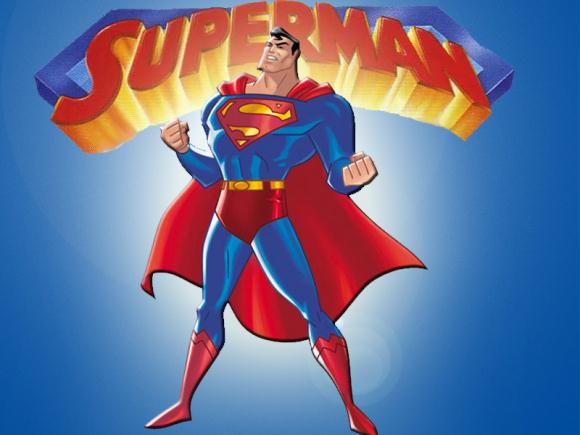 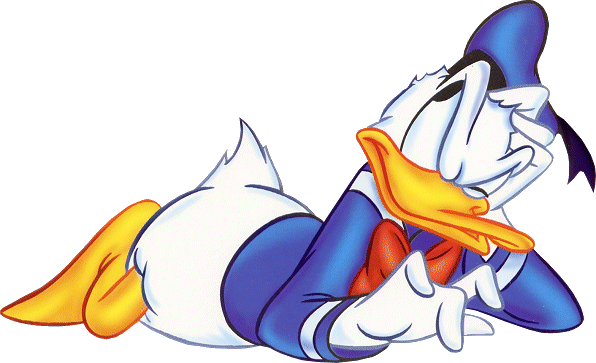 Να κλίνεις τα παρακάτω ουσιαστικά:	Ενικός αριθμός									Πληθυντικός αριθμόςΟνομαστικήο παλιατζήςΓενικήτου παλιατζήΑιτιατικήτον παλιατζήΚλητική----  παλιατζήΟνομαστικήοι     παλιατζήδεςΓενικήτων παλιατζήδωνΑιτιατικήτους παλιατζήδεςΚλητική----   παλιατζήδεςΟνομαστικήο σωλήναςΟ λοχίαςΟνομαστικήο σωλήναςΟ λοχίας